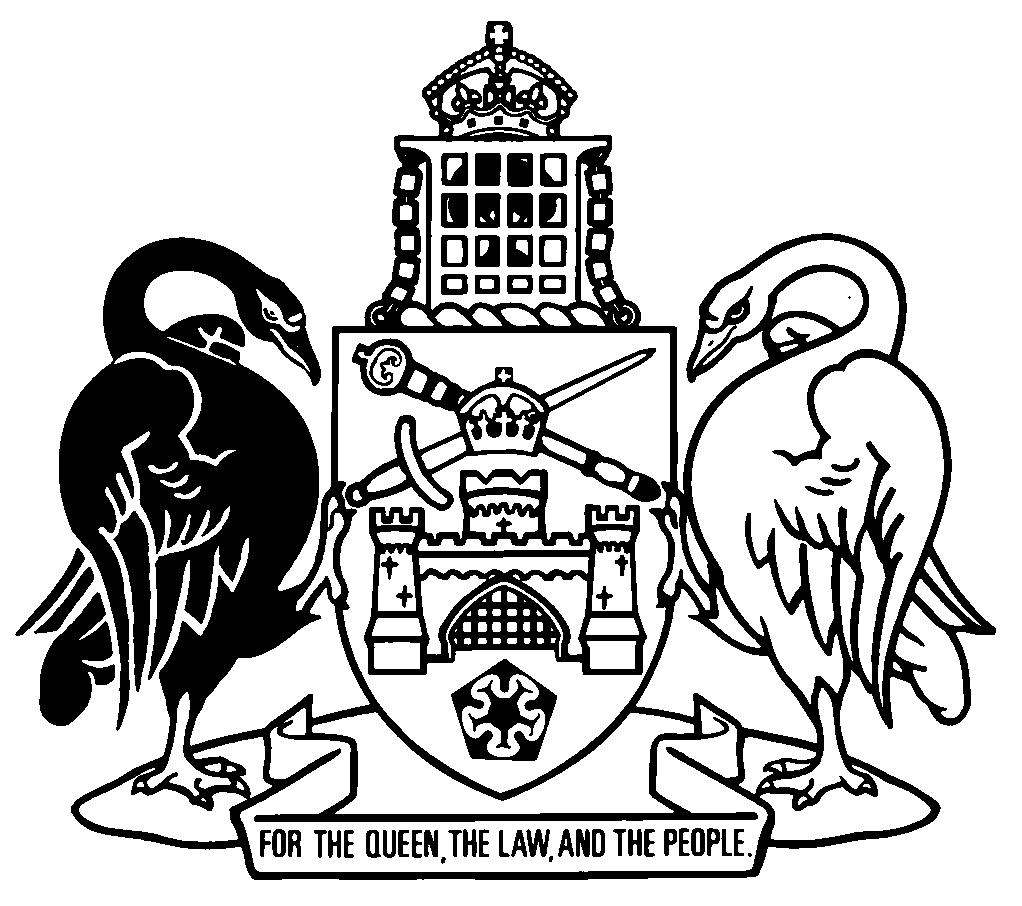 Australian Capital TerritoryA1993-40Republication No 7Effective:  28 August 2020Republication date: 28 August 2020Last amendment made by A2020-42About this republicationThe republished lawThis is a republication of the Fair Trading (Fuel Prices) Act 1993 (including any amendment made under the Legislation Act 2001, part 11.3 (Editorial changes)) as in force on .  It also includes any commencement, amendment, repeal or expiry affecting this republished law to .  The legislation history and amendment history of the republished law are set out in endnotes 3 and 4. Kinds of republicationsThe Parliamentary Counsel’s Office prepares 2 kinds of republications of ACT laws (see the ACT legislation register at www.legislation.act.gov.au):authorised republications to which the Legislation Act 2001 appliesunauthorised republications.The status of this republication appears on the bottom of each page.Editorial changesThe Legislation Act 2001, part 11.3 authorises the Parliamentary Counsel to make editorial amendments and other changes of a formal nature when preparing a law for republication.  Editorial changes do not change the effect of the law, but have effect as if they had been made by an Act commencing on the republication date (see Legislation Act 2001, s 115 and s 117).  The changes are made if the Parliamentary Counsel considers they are desirable to bring the law into line, or more closely into line, with current legislative drafting practice.  This republication does not include amendments made under part 11.3 (see endnote 1).Uncommenced provisions and amendmentsIf a provision of the republished law has not commenced, the symbol  U  appears immediately before the provision heading.  Any uncommenced amendments that affect this republished law are accessible on the ACT legislation register (www.legislation.act.gov.au). For more information, see the home page for this law on the register.ModificationsIf a provision of the republished law is affected by a current modification, the symbol  M  appears immediately before the provision heading.  The text of the modifying provision appears in the endnotes.  For the legal status of modifications, see the Legislation Act 2001, section 95.PenaltiesAt the republication date, the value of a penalty unit for an offence against this law is $160 for an individual and $810 for a corporation (see Legislation Act 2001, s 133).Australian Capital TerritoryContents	PagePart 1	Preliminary	2	1	Name of Act	2	2	Dictionary	2	2A	Notes	2Part 2	Determination of fuel prices	3	3	Commissioner may make recommendation to Minister	3	4	Minister may determine fuel prices	4	5	Price offences	5	5A	Price display requirements	5	6	Power to obtain information	6	7	Use of information	7Part 3	Regulated transfer of certain fuels	8	7A	Definitions—pt 3	8	8	When a volume of fuel must be temperature converted	8	9	Section 8 must not be circumvented	9	10	Record of temperature converted volume	9	11	Charging for temperature conversion of fuel prohibited	10Part 4	Miscellaneous	11	12	Regulation-making power	11Dictionary		12Endnotes		14	1	About the endnotes	14	2	Abbreviation key	14	3	Legislation history	15	4	Amendment history	17	5	Earlier republications	20Australian Capital TerritoryFair Trading (Fuel Prices) Act 1993An Act to make provision for the regulation of prices of certain fuels, and for related purposesPart 1	Preliminary1	Name of ActThis Act is the Fair Trading (Fuel Prices) Act 1993.2	DictionaryThe dictionary at the end of this Act is part of this Act.Note 1	The dictionary at the end of this Act defines certain terms used in this Act.Note 2	A definition in the dictionary applies to the entire Act unless the definition, or another provision of the Act, provides otherwise or the contrary intention otherwise appears (see Legislation Act, s 155 and s 156 (1)).2A	NotesA note included in this Act is explanatory and is not part of this Act.Note	See the Legislation Act, s 127 (1), (4) and (5) for the legal status of notes.Part 2	Determination of fuel prices3	Commissioner may make recommendation to Minister	(1)	The commissioner may make a recommendation in writing to the Minister as to—	(a)	the maximum base wholesale price of a specified fuel; and	(b)	the maximum retail price of a specified fuel; and	(c)	the maximum retail margin in relation to a specified fuel.	(2)	For the purpose of making a recommendation in relation to a particular fuel, the commissioner shall have regard to such matters as he or she considers to be relevant, including, any 1 or more of the following matters:	(a)	the wholesale price of that fuel that, for the purposes of the Prices Surveillance Act 1983 (Cwlth), section 22 (2) is the relevant price applicable to that fuel under that subsection;	(b)	the price at which that fuel is being sold in the Territory, whether by wholesale or by retail;	(c)	the price at which that fuel is being sold in any 1 or more of the State capital cities (and particularly Sydney), whether by wholesale or by retail;	(d)	any consultations he or she has had with the Australian Competition and Consumer Commission, the Motor Trades Association or representatives of the petroleum industry;	(e)	submissions received from the bodies or representatives referred to in paragraph (d);	(f)	information furnished to the commissioner in accordance with a requirement  under section 6 (1); 	(g)	anomalies or disparities in relation to the price of a fuel arising in connection with any 1 or more of the matters referred to in paragraphs (a) to (f).	(3)	In this section:Australian Competition and Consumer Commission means the Australian Competition and Consumer Commission established under the Competition and Consumer Act 2010 (Cwlth), section 6AA.4	Minister may determine fuel prices	(1)	The Minister may, on the recommendation of the commissioner in relation to a specified fuel, in writing, determine—	(a)	the maximum base wholesale price of that fuel; and	(b)	the maximum retail price of that fuel; and	(c)	the maximum retail margin in relation to that fuel.	(2)	The Minister shall not determine a maximum base wholesale price of a specified fuel that is greater than the relevant price that, for the purposes of the Prices Surveillance Act 1983 (Cwlth), section 22 (2) is applicable to that fuel under that subsection.	(3)	A determination under subsection (1) is a disallowable instrument.Note	A disallowable instrument must be notified, and presented to the Legislative Assembly, under the Legislation Act.	(4)	The Minister must give additional public notice of the determination.Note	Public notice means notice on an ACT government website or in a daily newspaper circulating in the ACT (see Legislation Act, dict, pt 1).  The requirement in s (4) is in addition to the requirement for notification on the legislation register as a disallowable instrument. 5	Price offences	(1)	Where the maximum base wholesale price of a specified fuel has been determined under section 4 (1) (a), a person shall not, without reasonable excuse, sell or offer for sale, by wholesale, any such fuel at a price greater than that maximum base wholesale price.	Maximum penalty:   50 penalty units, imprisonment for 6 months or both.	(2)	Where the maximum retail price of a specified fuel has been determined under section 4 (1) (b), a person shall not, without reasonable excuse, sell or offer for sale, by retail, any such fuel at a price greater than that maximum retail price.Maximum penalty:   50 penalty units, imprisonment for 6 months or both.	(3)	Where the maximum retail margin in relation to a specified fuel  has been determined under section 4 (1) (c), a person shall not, without reasonable excuse, sell or offer for sale, by retail, any such fuel at a retail margin greater than that maximum retail margin.Maximum penalty:   50 penalty units, imprisonment for 6 months or both.5A	Price display requirements	(1)	A person commits an offence if the person—	(a)	uses a price board to display the price of a specified fuel sold by the person; and	(b)	displays on the price board—	(i)	a discounted fuel price; or	(ii)	a fuel price that is lower than the price at the corresponding fuel pump.Maximum penalty:  20 penalty units.	(2)	In this section:discounted fuel price, of a specified fuel, means the price per unit of measurement of the fuel payable on the sale of the fuel by retail after any discount is applied.Examples—units of measurement of fuel1	for leaded petrol and unleaded petrol, the unit of measurement is a litre2	for hydrogen, the unit of measurement is a kilogram3	for electricity, the unit of measurement is a kilowatt hourprice board means a board, sign or other notice in relation to a service station that—	(a)	displays information regarding the price of types of fuel for sale by retail at the service station; and	(b)	is visible to a person passing the service station.6	Power to obtain information	(1)	Where the commissioner believes, on reasonable grounds, that—	(a)	a person is a prescribed person; and 	(b)	that person is capable of furnishing information that the commissioner considers to be necessary in connection with making a recommendation in relation to a particular fuel;the commissioner may by notice served on that person, require the person to furnish to the commissioner, within the time and in the manner specified in the notice, such information as is specified in the notice.	(2)	A person shall not—	(a)	without reasonable excuse, fail to comply with a notice under subsection (1); or 	(b)	in purported compliance with such a notice, knowingly furnish information that is false or misleading.Maximum penalty:	(a)	for paragraph (a)—50 penalty units; or	(b)		for paragraph (b)—50 penalty units, imprisonment for 6 months or both. 	(3)	In this section:prescribed person means—	(a)	a person, whether within or outside the Territory, who supplies fuel in the Territory; or	(b)	a person, whether within or outside the Territory, who is a party to an agreement, arrangement or understanding that may affect or be connected with the price, or supply, of fuel in the Territory.supply means to supply (including resupply), or to offer to supply, by way of sale (whether by wholesale or by retail) or exchange. 7	Use of information	(1)	Information furnished to the commissioner by a person in accordance with a requirement under section 6 (1) shall not, without reasonable excuse, be used otherwise than in connection with a recommendation or a determination under this Act.	(2)	A person who contravenes subsection (1) commits an offence.Maximum penalty:   50 penalty units, imprisonment for 6 months or both.	(3)	Subsection (1) does not apply to the communication of information, or the production of a document, to a court for the purposes of proceedings for an alleged offence against section 6 (2) (a) or (b).Part 3	Regulated transfer of certain fuels7A	Definitions—pt 3	(1)	In this part:fuel means leaded petrol, unleaded petrol or distillate.regulated transfer means a single consignment of a fuel that is—	(a)	at least 2 000L; and	(b)	delivered to or withdrawn from a place in the ACT under, or because of, an agreement for the sale, purchase or exchange of fuel.	(2)	In this section:leaded petrol means petrol other than unleaded petrol.unleaded petrol means petrol that—	(a)	contains not more than 0.013g of lead per litre; and	(b)	contains not more than 0.0013g of phosphorous per litre; and	(c)	contains not more than 0.10% of sulphur by weight; and	(d)	has a research octane number not less than 91.0; and 	(e)	has a motor octane number of not less than 82.0.8	When a volume of fuel must be temperature converted	(1)	The volume of a fuel in a regulated transfer must be measured or calculated as if the fuel were at the temperature of 15oC.	(2)	A person must not, without reasonable excuse, authorise a regulated transfer in which—	(a)	the volume of the fuel is measured or calculated contrary to subsection (1); or	(b)	the price or value of the fuel transferred is fixed by reference to a volume measured or calculated contrary to subsection (1).Maximum penalty (subsection (2)):   50 penalty units, imprisonment for 6 months or both.9	Section 8 must not be circumvented	(1)	Section 8 applies even if there is an agreement or understanding to the contrary.	(2)	A provision in an agreement is void so far as it is inconsistent with section 8 or a right or remedy arising from the section.	(3)	Section 8 applies even if the proper law of the agreement is that of another jurisdiction.	(4)	Nothing in section 8 affects the operation of an agreement so far as it can operate consistently with that section.10	Record of temperature converted volume	(1)	This section applies to a person (the supplier) who authorises the delivery of a regulated transfer of a fuel to another person (the recipient).	(2)	The supplier must ensure that at the time of the delivery, or as soon as practicable after the delivery, the recipient is given a statement that includes the following information:	(a)	the kind of the fuel;	(b)	the volume of the fuel loaded into a container (including, for example, a petrol tanker) for consignment to the recipient;	(c)	the temperature of the fuel at the time it is loaded for consignment;	(d)	the volume of the fuel loaded for consignment measured or calculated as if the fuel were at the temperature of 15oC;	(e)	whether, after the fuel has been loaded for consignment, a quantity of fuel has been added to or removed from the consignment;	(f)	any other information prescribed under the regulations for this paragraph.	(3)	A person must not, without reasonable excuse, contravene subsection (2).Maximum penalty: 50 penalty units, imprisonment for 6 months or both.	(4)	This section does not prevent the volume of the fuel being measured or calculated as if the fuel were at the temperature of 15oC at the time of its delivery to the recipient.ExampleIf only part of a single consignment of a fuel is delivered to the recipient, the volume supplied may be measured through or by a device that measures or calculates the volume of fuel delivered as if it were at the temperature of 15oC.11	Charging for temperature conversion of fuel prohibitedA person must not authorise the delivery of a regulated transfer of a fuel to another person if a charge or some other form of consideration is either directly or indirectly made or otherwise required for complying with—	(a)	section 8 (1) (When a volume of fuel must be temperature converted); or 	(b)	section 10 (2) (Record of temperature converted volume).Maximum penalty: 50 penalty units, imprisonment for 6 months or both.Part 4	Miscellaneous12	Regulation-making powerThe Executive may make regulations for this Act.Note	Regulations must be notified, and presented to the Legislative Assembly, under the Legislation Act.Dictionary(see s 2)Note 1	The Legislation Act contains definitions and other provisions relevant to this Act.Note 2	For example, the Legislation Act, dict, pt 1, defines the following terms:	commissioner for fair trading	Minister (see s 162)	person (see s 160)	the Territory.base wholesale price, in relation to a specified fuel, means the wholesale price payable for that fuel, excluding—	(a)	the amount per unit of measurement of the fuel included in that price on account of freight charges in connection with the supply of that fuel; and	(b)	the amount per unit of measurement of the fuel included in that price on account of any duty payable by the wholesaler under a law of the Commonwealth.commissioner means the commissioner for fair trading.determination means a determination by the Minister under section 4 (1).fuel—	(a)	for this Act generally—	(i)	means a fuel mentioned in the Fuels Rationing Act 2019, section 6; and	(ii)	includes electricity; and	(b)	for part 3 (Regulated transfer of certain fuels)—see section 7A (1).leaded petrol means petrol other than unleaded petrol.price includes a charge of any description.recommendation means a recommendation by the commissioner under section 3 (1).retail margin, in relation to a specified fuel, means the amount included in the retail price that is equal to the difference between that price and the base wholesale price of that fuel, excluding the amount per unit of measurement of the fuel included in the retail price on account of the freight charges in connection with the supply of that fuel.retail price, of a specified fuel, means the price per unit of measurement of the fuel payable on the sale of the fuel by retail without any discount applied.specified fuel means the fuel that is specified in a recommendation or a determination, as the case requires.unleaded petrol means petrol that—	(a)	contains not more than 0.013g of lead per L; and	(b)	contains not more than 0.0013g of phosphorous per L; and	(c)	contains not more than 0.10% of sulphur by weight or, while a determination under the Environment Protection Act 1997, schedule 2 clause 6 specifying a higher percentage is in force, not more than that percentage; and	(d)	has a research octane number not less than 91.0; and 	(e)	has a motor octane number of not less than 82.0.wholesale price, of a specified fuel, means the price per unit of measurement of the fuel payable on the sale of the fuel by wholesale.Endnotes1	About the endnotesAmending and modifying laws are annotated in the legislation history and the amendment history.  Current modifications are not included in the republished law but are set out in the endnotes.Not all editorial amendments made under the Legislation Act 2001, part 11.3 are annotated in the amendment history.  Full details of any amendments can be obtained from the Parliamentary Counsel’s Office.Uncommenced amending laws are not included in the republished law.  The details of these laws are underlined in the legislation history.  Uncommenced expiries are underlined in the legislation history and amendment history.If all the provisions of the law have been renumbered, a table of renumbered provisions gives details of previous and current numbering.  The endnotes also include a table of earlier republications.2	Abbreviation key3	Legislation historyFair Trading (Fuel Prices) Act 1993 A1993-40 notified 29 June 1993 (Gaz 1993 No S111)commenced 29 June 1993as amended byEnvironment Protection (Consequential Provisions) Act 1997 A1997-93 sch 2notified 1 December 1997 (Gaz 1997 No S380)s 1, s 2 commenced 21 December 1997 (s 2 (1))commenced 1 June 1998 (s 2 (3))Tobacco Licensing (Amendment) Act 1998 A1998-18 sch 1notified 10 July 1998 (Gaz 1998 No S190)commenced 10 July 1998 (s 2)Statute Law Revision (Penalties) Act 1998 A1998-54 schnotified 27 November 1998 (Gaz 1998 No S207)s 1, s 2 commenced 27 November 1998 (s 2 (1))commenced 9 December 1998 (s 2 (2) and Gaz 1998 No 49)Fair Trading (Fuel Prices) (Amendment) Act 1999 A1999-45 notified 17 September 1999 (Gaz 1999 No S54)commenced 17 September 1999 (s 2)Law Reform (Miscellaneous Provisions) Act 1999 A1999-66 sch 3notified 10 November 1999 (Gaz 1999 No 45)commenced 10 November 1999 (s 2)Justice and Community Safety Legislation Amendment Act 2000 (No 3) A2000-17 sch 1notified 1 June 2000 (Gaz 2000 No 22)commenced 1 June 2000 (s 2)Fair Trading (Fuel Prices) Amendment Act 2001 A2001-50 notified 12 July 2001 (Gaz 2001 No 28)commenced 12 July 2001 (s 2)Legislation (Consequential Amendments) Act 2001 A2001-44 pt 140 (as am by A2001-70 sch 1)notified 26 July 2001 (Gaz 2001 No 30)s 1, s 2 commenced 26 July 2001 (IA s 10B)pt 140 commenced 12 September 2001 (s 2 and see Gaz 2001 No S65)Statute Law Amendment Act 2007 A2007-3 sch 3 pt 3.42notified LR 22 March 2007s 1, s 2 taken to have commenced 1 July 2006 (LA s 75 (2))sch 3 pt 3.42 commenced 12 April 2007 (s 2 (1))Red Tape Reduction Legislation Amendment Act 2015 A2015-33 sch 1 pt 1.25notified LR 30 September 2015s 1, s 2 commenced 30 September 2015 (LA s 75 (1))sch 1 pt 1.25 commenced 14 October 2015 (s 2)Consumer Protection Legislation Amendment Act 2019 A2019-2 pt 3notified LR 26 February 2019s 1, s 2 commenced 26 February 2019 (LA s 75 (1))pt 3 commenced 26 August 2019 (s 2 (1))Justice Legislation Amendment Act 2020 A2020-42 pt 16notified LR 27 August 2020s 1, s 2 commenced 27 August 2020 (LA s 75 (1))pt 16 commenced 28 August 2020 (s 2 (9))4	Amendment historyPreliminarypt 1 hdg	ins A2020-42 s 78Name of Acts 1	sub A2007-3 amdt 3.230Dictionarys 2	defs reloc to dict A2007-3 amdt 3.231	sub A2007-3 amdt 3.232	def director sub A1999-66 sch 3	om A2000-17 sch 1Notess 2A	ins A2007-3 amdt 3.232Determination of fuel pricespt 2 hdg	ins A2020-42 s 79Commissioner may make recommendation to Ministers 3 hdg	am A2000-17 sch 1s 3	am A2000-17 sch 1; A2020-42 s 80, s 81Minister may determine fuel pricess 4	am A2000-17 sch 1; A2001-44 amdt 1.1616, amdt 1.1617; A2015-33 amdt 1.81Price offencess 5	am A1998-54 schPrice display requirementss 5A	ins A2019-2 s 19	am A2020-42 s 82Power to obtain informations 6	am A1998-54 sch; A2000-17 sch 1Use of informations 7	am A1998-54 sch; A2000-17 sch 1Regulated transfer of certain fuelspt 3 hdg	ins A2020-42 s 83Definitions—pt 3s 7A	ins A2020-42 s 83	def fuel ins A2020-42 s 83	def leaded petrol ins A2020-42 s 83	def regulated transfer ins A2020-42 s 83	def unleaded petrol ins A2020-42 s 83When a volume of fuel must be temperature converteds 8	ins A1999-45 s 5Section 8 must not be circumventeds 9	ins A1999-45 s 5Record of temperature converted volumes 10	ins A2001-50 s 5Charging for temperature conversion of fuel prohibiteds 11	ins A2001-50 s 5Miscellaneouspt 4 hdg	ins A2020-42 s 84Regulation-making powers 12	(prev s 8) renum as s 10 A1999-45 s 6	renum A2001-50 s 4	sub A2001-44 amdt 1.1618 (as sub by A2001-70 sch 1)Dictionarydict	ins A2007-3 amdt 3.233	def base wholesale price am A1998-18 sch 1	reloc from s 2 A2007-3 amdt 3.231	am A2020-42 s 85	def commissioner ins A2000-17 sch 1	reloc from s 2 A2007-3 amdt 3.231	def determination reloc from s 2 A2007-3 amdt 3.231	def discounted fuel price ins A2019-2 s 20	om A2020-42 s 86	def fuel reloc from s 2 A2007-3 amdt 3.231	sub A2020-42 s 87	def leaded petrol reloc from s 2 A2007-3 amdt 3.231	def price reloc from s 2 A2007-3 amdt 3.231	def Prices Surveillance Authority reloc from s 2 A2007-3 amdt 3.231	om A2020-42 s 88	def recommendation am A2000-17 sch 1	reloc from s 2 A2007-3 amdt 3.231	def regulated transfer ins A1999-45 s 4	reloc from s 2 A2007-3 amdt 3.231	om A2020-42 s 88	def retail margin am A1998-18 sch 1	reloc from s 2 A2007-3 amdt 3.231	am A2020-42 s 89	def retail price ins A2007-3 amdt 3.233	sub A2019-2 s 21	am A2020-42 s 89	def specified fuel reloc from s 2 A2007-3 amdt 3.231	def unleaded petrol am A1997-93 sch 2	reloc from s 2 A2007-3 amdt 3.231	def wholesale price ins A2007-3 amdt 3.233	am A2020-42 s 895	Earlier republicationsSome earlier republications were not numbered. The number in column 1 refers to the publication order.  Since 12 September 2001 every authorised republication has been published in electronic pdf format on the ACT legislation register.  A selection of authorised republications have also been published in printed format. These republications are marked with an asterisk (*) in column 1.  Electronic and printed versions of an authorised republication are identical. ©  Australian Capital Territory 2020A = ActNI = Notifiable instrumentAF = Approved formo = orderam = amendedom = omitted/repealedamdt = amendmentord = ordinanceAR = Assembly resolutionorig = originalch = chapterpar = paragraph/subparagraphCN = Commencement noticepres = presentdef = definitionprev = previousDI = Disallowable instrument(prev...) = previouslydict = dictionarypt = partdisallowed = disallowed by the Legislative r = rule/subruleAssemblyreloc = relocateddiv = divisionrenum = renumberedexp = expires/expiredR[X] = Republication NoGaz = gazetteRI = reissuehdg = headings = section/subsectionIA = Interpretation Act 1967sch = scheduleins = inserted/addedsdiv = subdivisionLA = Legislation Act 2001SL = Subordinate lawLR = legislation registersub = substitutedLRA = Legislation (Republication) Act 1996underlining = whole or part not commencedmod = modified/modificationor to be expiredRepublication No and dateEffectiveLast amendment made byRepublication forR0A
18 Dec 20199 Dec 1998–
16 Sept 1999A1998-54amendments by A1997-93,
A1998-18 and A1998-54R1 (RI)
18 Dec 201917 Sept 1999–
9 Nov 1999A1999-45amendments by A1999-45
reissued electronic republication of printed versionR1A
18 Dec 201910 Nov 1999–
31 May 2000A1999-66amendments by A1999-66R2 (RI)
18 Dec 20191 June 2000–
11 July 2001A2000-17amendments by A2000-17
reissued electronic republication of printed versionR2A
18 Dec 201912 July 2001–
11 Sept 2001A2001-50amendments by A2001-50R3
12 Sept 200112 Sept 2001–
11 Apr 2007A2001-44amendments by A2001-44R4
12 Apr 200712 Apr 2007–
13 Oct 2015A2007-3amendments by A2007-3R5
14 Oct 201514 Oct 2015–
25 Aug 2019A2015-33amendments by A2015-33R6
26 Aug 201926 Aug 2019–
27 Aug 2020A2019-2amendments by A2019-2